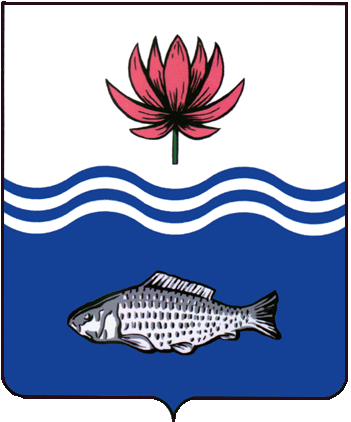 АДМИНИСТРАЦИЯ МО «ВОЛОДАРСКИЙ РАЙОН»АСТРАХАНСКОЙ ОБЛАСТИПОСТАНОВЛЕНИЕО внесении изменений в постановлениеадминистрации МО «Володарский район» № 1395 от 23.07.2018 «Об утвержденииПравил использования водных объектов общего пользования, расположенных на территории Володарского района Астраханской области, для личных и бытовых нужд»В соответствии с п. 28 ч. 1 ст. 15 Федерального закона от 6 октября 2003 года N 131-ФЗ «Об общих принципах организации местного самоуправления в Российской Федерации», пунктом 3 статьи 6, пунктом 4 статьи 27 Водного кодекса Российской Федерации, Уставом МО «Володарский район» и в целях упорядочения использования водных объектов общего пользования, расположенных на территории Володарского района, для личных и бытовых нужд, администрация МО «Володарский район»ПОСТАНОВЛЯЕТ:1.Внести в постановление администрации МО «Володарский район» от 23.07.2018 г. № 1395 «Об утверждении Правила использования водных объектов общего пользования, расположенных на территории Володарского района, для личных и бытовых нужд.1.1.Прилагаемые Правила использования водных объектов общего пользования, расположенных на территории Володарского района Астраханской области, для личных и бытовых нужд изложить в новой редакции (Приложение №1).2	.Сектору информационных технологий организационного отдела администрации МО «Володарский район» (Поддубнов) разместить настоящее постановление на официальном сайте администрации МО «Володарский район».3	.И.о. главного редактора МАУ «Редакция газеты «Заря Каспия» Королевский В.В. опубликовать настоящее постановление в районной газете «Заря Каспия». 4	.Настоящее постановление администрации МО «Володарский район» вступает в силу со дня его официального опубликования.5	.Контроль за исполнением настоящего постановления возложить на и.о. заместителя главы администрации МО «Володарский район» по оперативной работе Мухамбетова Р.Т.Глава администрации 							Х.Г.ИсмухановПриложение № 1 к постановлению администрации МО «Володарский район» от 02.03.2022 г. № 290Правилаиспользования водных объектов общего пользования, расположенных натерритории Володарского района Астраханской области, для личных ибытовых нуждНастоящие Правила разработаны в соответствии с Водным кодексом Российской Федерации, Федеральным законом от 06.10.2003 N 131-ФЗ «Об общих принципах организации местного самоуправления в Российской Федерации» и устанавливают единые и обязательные к исполнению нормы и требования в сфере использования водных объектов общего пользования, расположенных на территории Володарского района, для личных и бытовых нужд.I.Общие положения1.1.Основные понятия, используемые в настоящих Правилах:-	водный объект - природный или искусственный водоем, водоток либо иной объект, постоянное или временное сосредоточение вод в котором имеет характерные формы и признаки водного режима;-	береговая полоса - полоса земли вдоль береговой линии водного объекта общего пользования; ширина береговой полосы для водных объектов устанавливается Водным кодексом Российской Федерации;-	водный объект общего пользования - поверхностный водный объект, находящийся в государственной или муниципальной собственности, являющийся общедоступным водным объектом, если иное не предусмотрено водным законодательством;-	водоохранная зона - территория, примыкающая к береговой линии водного объекта, на которой устанавливается специальный режим осуществления хозяйственной и иной деятельности, в целях предотвращения загрязнения, засорения, заиления водных объектов и истощения их вод, а также сохранения среды обитания водных биологических ресурсов и других объектов животного и растительного мира; ширина водоохранной зоны водных объектов устанавливается Водным кодексом Российской Федерации;-	личные и бытовые нужды - личные, семейные, домашние нужды, не связанные с осуществлением предпринимательской деятельности, включающие в себя купание, полив садовых, огородных, дачных земельных участков, ведение личного подсобного хозяйства, а также водопой, проведение работ по уходу за сельскохозяйственными и домашними животными, любительское и спортивное рыболовство и охота, плавание и причаливание плавучих средств, находящихся в частной собственности физических лиц и неиспользуемых ими для осуществления предпринимательской деятельности;-	прибрежная защитная полоса - территория в границах водоохранных зон, на которой вводятся дополнительные ограничения хозяйственной и иной деятельности;-	сточные воды - дождевые, талые, инфильтрационные, поливомоечные, дренажные воды, сточные воды централизованной системы водоотведения и другие воды, отведение (сброс) которых в водные объекты осуществляется после их использования или сток которых осуществляется с водосборной площади.-	любительское рыболовство-деятельность по добыче (вылову) водных биологических ресурсов (далее-водные биоресурсы), осуществляемая гражданами в целях удовлетворения личных потребностей, а также при проведении официальных физкультурных мероприятий и спортивных мероприятий.II.Общие требования2.1.Каждый гражданин имеет право на равный доступ к водным объектам общего пользования и может бесплатно использовать их для личных и бытовых нужд, если иное не предусмотрено Водным кодексом Российской Федерации, другими федеральными законами.Граждане вправе:пользоваться водными объектами общего пользования, расположенными на территории Володарского района, для отдыха, туризма, спорта, любительского и спортивного рыболовства, полива садовоогородных и дачных земельных участков, ведения личного подсобного хозяйства, других целей, связанных с использованием водных объектов для личных и бытовых нужд в порядке, установленном настоящими правилами;-	пользоваться (без использования механических транспортных средств) береговой полосой водных объектов общего пользования для передвижения и пребывания около них, в т.ч. для осуществления любительского рыболовства и причаливания плавучих средств;-	осуществлять общее водопользование в соответствии с водным законодательством.2.2.Граждане при использовании водных объектов общего пользования для личных и бытовых нужд:-не вправе создавать препятствия водопользователям, осуществляющим пользование водным объектом на основаниях, установленных законодательством Российской Федерации, ограничивать их права, а также создавать помехи и опасность для людей;-	обязаны знать и соблюдать правила охраны водных объектов;-	обязаны соблюдать иные требования общего водопользования, установленные законодательством Российской Федерации, муниципальными правовыми актами;-	обязаны соблюдать скоростной режим для судов габаритной длиной менее 20 метров, спортивных парусных и прогулочных судов вблизи пляжей, районов массового отдыха населения на воде - не более 12 км/ч, а в акваториях речных портов, на искусственных каналах, в пределах границ населенных пунктов, рейдов, в районах стоянок судов - не более 15 км/ч.2.3.При использовании водных объектов общего пользования должны соблюдать режим использования водоохранных зон и прибрежных защитных полос водных объектов, ширина которых в зависимости от их протяженности установлена Водным кодексом Российской Федерации .В границах водоохранных зон запрещается:-	использование сточных вод в целях регулирования плодородия почв;-	размещение кладбищ, скотомогильников, объектов размещения отходов производства и потребления, химических, взрывчатых, токсичных, отравляющих и ядовитых веществ, пунктов захоронения радиоактивных отходов;-	осуществление авиационных мер по борьбе с вредными организмами;-	движение и стоянка транспортных средств (кроме специальных транспортных средств), за исключением их движения по дорогам и стоянки на дорогах и в специально оборудованных местах, имеющих твердое покрытие;-	строительство и реконструкция автозаправочных станций, складов горюче-смазочных материалов (за исключением случаев, если автозаправочные станции, склады горюче-смазочных материалов размещены на территориях портов, инфраструктуры внутренних водных путей, в том числе баз (сооружений) для стоянки маломерных судов, объектов органов федеральной службы безопасности), станций технического обслуживания, используемых для технического осмотра и ремонта транспортных средств, осуществление мойки транспортных средств;-	хранение пестицидов и агрохимикатов (за исключением хранения агрохимикатов в специализированных хранилищах на территориях морских портов за пределы границ прибрежных защитных полос), применение пестицидов и агрохимикатов;-	сброс сточных, в том числе дренажных вод;-	разведка и добыча общераспространенных полезных ископаемых (за исключением случаев, если разведка и добыча общераспространенных полезных ископаемых осуществляется пользователями недр, осуществляющими разведку и добычу иных видов полезных ископаемых, в границах предоставляемых им в соответствии с законодательством РФ о недрах горных отводов и (или) геологических отводов на основании утвержденного технического проекта в соответствии со статьей 19.1. Закона Российской Федерации от 21 февраля 1992 года № 2395-1 «О недрах»).2.4.Использование водных объектов для плавания на маломерных судах осуществляется с соблюдением требований, установленных приказом МЧС России от 29 июня 2005 года N 502 «Об утверждении правил пользования маломерными судами на водных объектах Российской Федерации» и постановлением Правительства Астраханской области от 25.07.2007 г. №184-П “Об утверждении Правил охраны жизни людей на водных объектах Астраханской области и Правил пользования водными объектами для плавания на маломерных плавательных средствах на территории Астраханской области».2.5.В случаях угрозы причинения вреда жизни или здоровью человека, возникновения радиационной аварии или иных чрезвычайных ситуаций природного или техногенного характера, причинения вреда окружающей среде, установления охранных зон гидроэнергетических объектов, а также в иных случаях, предусмотренных федеральными законами, водопользование может быть приостановлено или ограничено, в порядке, предусмотренном Водным кодексом Российской Федерации.III.Требования к водозабору для личных и бытовых нужд3.1.Для целей питьевого и хозяйственно-бытового водоснабжения должны использоваться водные объекты общего пользования, защищенные от загрязнения и засорения, пригодность которых для указанных целей определяется на основании санитарно-эпидемиологических заключений в соответствии с законодательством.3.2.Запрещается забор воды для полива садовых, огородных, дачных земельных участков, ведения личного подсобного хозяйства, а также водопоя, проведения работ по уходу за сельскохозяйственными животными в количестве, наносящем ущерб другим водопользователям.IV.Требования к местам, отведенным для купания4.1.Купание людей на водных объектах общего пользования на территории Володарского района осуществляется в соответствии с требованиями, установленными постановлением Правительства Астраханской области от 25.07.2007 г. №184-П «Об утверждении Правил охраны жизни людей на водных объектах Астраханской области и Правил пользования водными объектами для плавания на маломерных плавательных средствах на территории Астраханской области».4.2.При использовании водными объектами общего пользования и примыкающих территорий запрещается:-	купаться в местах, где выставлены щиты (аншлаги) с запрещающими знаками и надписями;-	заплывать за буйки, обозначающие границы плавания;-	подплывать к моторным, парусным судам, весельным лодкам и другим плавсредствам;-	прыгать в воду с катеров, лодок, причалов, а также с неприспособленных для этих целей сооружений;-	загрязнять и засорять водные объекты и берега;-	купаться в состоянии опьянения, распивать спиртные напитки;-	приводить с собой собак и других животных;-	оставлять мусор на берегу;-	играть с мячом и в спортивные игры в не отведенных для этих целей местах, а также нырять и захватывать купающихся, подавать крики ложной тревоги;-	плавать на досках, бревнах, лежаках, автомобильных камерах и других специально не приспособленных для этого предметах;-	заезжать на территорию водного объекта на механическом транспортном средстве, а также мыть его;-	осуществлять лов рыбы в непосредственной близости к местам купания граждан в границах участка акватории водного объекта, обозначенных буйками оранжевого цвета.V.Требования к выбору мест для водопоя сельскохозяйственных животных5.1.Запрещается устраивать водопой и купание сельскохозяйственных животных в местах, отведенных для купания людей.5.2.Места водопоя и купания сельскохозяйственных животных располагаются на расстоянии не менее 500 метров выше по течению от зон отдыха и купания людей.VI. Оповещение населения и органов местного самоуправления6.1.Информация об условиях осуществления или ограничениях водопользования на водных объектах общего пользования, расположенных на территории Володарского района, предоставляется населению органами местного самоуправления через средства массовой информации, посредством специальных информационных знаков и иными способами.6.2.Об авариях и иных чрезвычайных ситуациях на водных объектах, расположенных на территории Володарского района, собственники и водопользователи обязаны незамедлительно информировать органы местного самоуправления через ЕДДС Володарского района.VII. Ответственность за нарушение настоящих Правил7.1.Лица, виновные в нарушении настоящих Правил, несут ответственность в соответствии с законодательством Российской Федерации.7.2.Привлечение к ответственности за нарушение водного законодательства не освобождает виновных лиц от обязанности устранить допущенное нарушение и возместить причиненный ими вред.Верно:от 02.03.2022 г.N 290